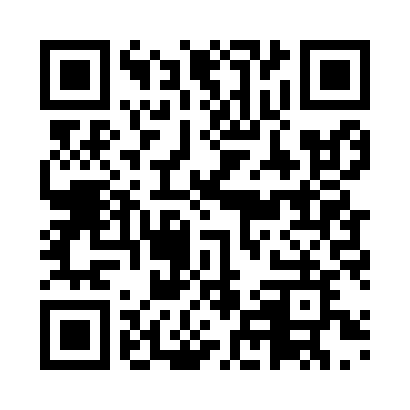 Prayer times for Ibaraki, JapanMon 1 Apr 2024 - Tue 30 Apr 2024High Latitude Method: NonePrayer Calculation Method: Muslim World LeagueAsar Calculation Method: ShafiPrayer times provided by https://www.salahtimes.comDateDayFajrSunriseDhuhrAsrMaghribIsha1Mon4:195:4512:023:356:197:402Tue4:175:4312:013:356:207:413Wed4:165:4212:013:356:217:424Thu4:145:4112:013:366:217:435Fri4:135:3912:003:366:227:446Sat4:115:3812:003:366:237:447Sun4:105:3712:003:366:247:458Mon4:085:3512:003:366:247:469Tue4:075:3411:593:366:257:4710Wed4:055:3311:593:376:267:4811Thu4:035:3111:593:376:277:4912Fri4:025:3011:583:376:287:5013Sat4:005:2911:583:376:287:5114Sun3:595:2711:583:376:297:5215Mon3:575:2611:583:376:307:5416Tue3:565:2511:583:376:317:5517Wed3:545:2311:573:376:327:5618Thu3:535:2211:573:376:327:5719Fri3:515:2111:573:386:337:5820Sat3:505:2011:573:386:347:5921Sun3:485:1911:563:386:358:0022Mon3:475:1711:563:386:368:0123Tue3:455:1611:563:386:368:0224Wed3:445:1511:563:386:378:0325Thu3:425:1411:563:386:388:0426Fri3:415:1311:563:386:398:0527Sat3:395:1211:553:386:408:0628Sun3:385:1011:553:386:408:0729Mon3:375:0911:553:386:418:0930Tue3:355:0811:553:386:428:10